平成30年度・第６回運営委員会・議事録平成30年9月12日（水）　10時～11時40分　　於　ながさき活動1. 健康セミナー　( “広報としま” 9月1日号に掲載)　　　 　　　 　　 開催日時： 9月19(水) 10：00～11:45	　（運営委員は9：30、設営者は9：15集合）開催場所： としま産業振興プラザ（IKE・Biz）　 多目的ホール（６F）     講　師　：　埼玉セントラル病院長 丸山直記氏     演　題　：　「認知症を予防する」   　  1．認知症という疾患について(レジメは講師が準備)    2．認知症を予防するための生活習慣　3．認知症予防薬　     司　会　：　布施川受付担当　：　野村、伊藤紀、大森和、齋藤2.  介護予防大作戦！ IN としま 2018 　　　　　　　　　　　　　　          開催日時 :　10月5(金) 10：00～15:00	開催場所 :　としまセンタースクェア(区役所)講 演 会 :　「健康長寿は地域とつくる」（10:15～11:15）　東京都健康長寿医療ｾﾝﾀｰ研究所　大渕 修一＊ 朗読、太極拳/パソコン、折り紙 の各グループが参加＊ 参加者名簿の作成3.　黒にんにく（訳アリ）の販売　　　　　　　　　　　　　　　　 1袋（70g）150円で販売、希望者は9月21日（金）迄に伊藤紀に申込む	既に注文済の 「黒にんにく（正常品）」 は10月に配布予定	4． グループ活動発表会　　　　　　　　　　　　　　　　　　　 　開催日時 : 10月18(木) 13：30～16:30　(１７：００までに退出のこと)	開催場所 : としま産業振興プラザ（IKE・Biz）　 多目的ホール（６F）　　　  　＊本日の運営委員会で参加者を集計中、　約80人の出席          ＊10月の運営委員会時に食事代（1,500円/人）を集金すると共に、今後の出欠の増減についても、運営委員会までに布施川さんへ報告のこと           ＊パソコン、折り紙、男の料理の各ｸﾞﾙｰﾌﾟからお土産が配布されますので、　　　　　　各ｸﾞﾙｰﾌﾟの運営委員は13:20頃に入場し、手伝いをお願いします5． 港区の介護予防リーダー養成受講生 見学会　　　　            　[担当ｸﾞﾙｰﾌﾟ]   　　      [日  時]                [開催場所] ＊朗  読		9月13日(木)	 10：00 ～ （ながさき活動室)＊太極拳（24式	9月19日(水）	 13：30 ～  (椎名町)	6． 老年学・老年医学の公開講座　           　　　　　　   　 	① 9月6日(木) 文京シビックホールでの講座への出席者には交通費が支給されます、各グループは10月の運営委員会に申請のこと　　 　　② 日時＆開催場所：11月28日(水)　13:15～16：15　北とぴあさくらホール　　　　　　　　　　*パンフレット参照　　　　　　　　　　　（JR王子駅北口）　　　　　「フレイルについて」　東京都健康長寿医療センターが主催1) 「フレイルの予防になぜ運動と食事が重要か」　副所長　 重本 和宏2) 「加齢による物忘れと認知症の違い」　　　    研究員   石橋 賢士3) 「外出と交流のススメ」　　　　　　　　　 　 研究部長 藤原 佳典　7． ふれあい給食会　　　　　　　　　　　　　　　　　　　　 　  　　  日時＆場所 : 9月6日(木) 11：00～　長崎小（太極拳＋旅行＋他＝20名）                                　　　　　＊子供達(3年生)は演武(沖縄)で迎えてくれ、太極拳ｸﾞﾙｰﾌﾟも演武を披露、その後の “ふれあい給食会” で楽しい数時間を過ごしました8． 日本応用老年学会大会　　　　　　 　　　 　　　　　    　 　 　　 　　   　日時＆場所 : 10月20日（土）、21日(日) 東京都長寿健康医療ｾﾝﾀｰ研究所　演　題　：　健康寿命の延伸と応用老年学　　　　　　　　　＊21日（日）は伊藤代表がプレゼンテーションに参加9． わくわく冒険まつり　　　　　　　　　　　　　　　　　　 　    　  　  日時＆場所 : 10月21日(日) 1０：00～15：00　池袋第３小学校　　　　　　　　　　「ひろば長崎」主催　　　太極拳陳式演武10． 豊島区健康ウオークラリー  (パンフレット参照‼)   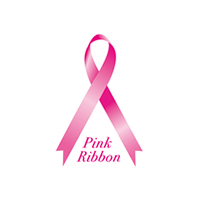 ピンクリボン月間　災害復興支援ウオーク。 ウオークで被災地へ支援金を！　　10月はピンクリボン月間（乳がん検診推奨月間）です。ピンクの物を身に着けて歩きましょう。               　   　　　エントリー期間 : 9月20日(木)～10月5日(金)　の16日間　　　 エントリー方法 : ①スマートフォン又はパソコン[豊島区 健康ウオークラリー]②ハガキ、FAX　（住所、氏名、年齢、電話番号を記載）	         ＊郵送されたエントリーシートに期間中の歩数計をつけてウオークを実施し、区内5か所の拠点の内3か所のスタンプを集めて、10月8日(祝)にゴールする。　　　　 ＊このイベントは元気！ながさきの会が後援団体になっている11． 10月の予定		　　＊ ﾌｨｯﾄﾈｽ 　 : 富士見台 19日(金)、　   長崎小 20日(土)、27日(土)＊ 吹  矢  　 : 富士見台 19日（金） 　　　　　    14:30～16：00   上田講師〃　　　 ： 長 　崎   3日（水）、 27日（ 土）   14：00～16：00 　上田講師＊ ﾐｭｰｼﾞｯｸﾚｸ ： 長崎小   20日（土）　　 ＊ 折 り 紙   :  富士見台 17日（水）、　24日（水） ： 午後はアトリエ村でﾎﾞﾗﾝﾃｨｱ＊ 囲  碁     ： 長崎ｼﾆｱ活動室 6日（土）、13日（土）、27日（土）　13：00～16：30　　　　　　　　　　＊ ｸﾞﾗｳﾝﾄﾞｺﾞﾙﾌ　：　目白台 　4日（木）、　23日（火）　14：00～16：00西池袋　２１ 日（日）　            14：00～16：00　	